Муниципальное бюджетное общеобразовательное учреждение –средняя общеобразовательная школа №10х. Новосадковский, Мартыновский р., Ростовская обл.Геометрия 7 класс.Открытый  урок по теме«Площадь четырехугольника.».Составил: Ищенко Т.А.учитель высшей категории2018 – 2019  уч.год.Тема: Решение задач по теме « Площадь четырехугольника.» Цели и задачи урока:закреплять и развивать понятия площади четырехугольников;применять на практике теоретический материал;развивать умения построения и записи математической модели для решения практической ситуационной задачи.Задачи урока: 1) сформировать потребность в знаниях учащихся по данной теме для дальнейшего личностного развития учащегося;2) Научить систематизировать, выявлять общее и особенное, выбирать способы решения задачи.3) Сформировать критерии оценки, способность к независимой оценке, научить приемам самоконтроля, сформировать способность к самооценке.Планируемые результаты:предметные: распознавать на чертежах и изображать на чертежах и рисунках параллелограммы, прямоугольники, ромбы, квадраты, трапеции; решать задачи с применением свойств и признаков фигур;метапредметные:личностные: формирование способности к самообразованию и саморазвитию. Формирование коммуникативной компетентности в общении со сверстниками и педагогами в процессе учебной и исследовательской деятельности.познавательные: овладеть практическими приемами решения задач текстовых и на готовых чертежах.регулятивные: контроль уровня своих знаний, целеполаганиекоммуникативные: взаимодействие и сотрудничество со сверстниками в коллективе.Формы работы: фронтальная, индивидуальная, групповая.Эпиграфом к уроку выбраны слова Сенеки «Учимся не для школы, а для жизни». Организационный моментУстная работа.а) Проверяем  свойства  четырехугольников.  ( в игровой форме  1 уч-ся  у доски по названным свойствам четырехугольника угадывает его вид). Сам  четырехугольник  показывает учащимся  учитель. б) в это время  4 слабых учащихся  работают индивидуально по карточкам, соотнося  вид четырехугольника с формулой нахождения его площади.в) решение задач по готовым чертежам на доске.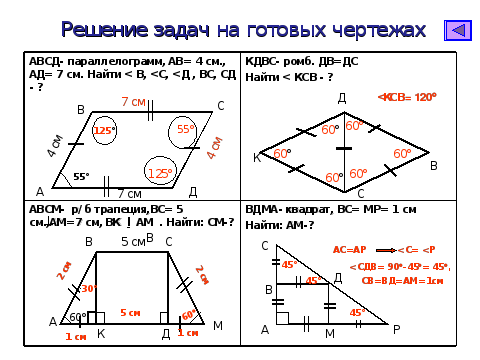 Учитель: Ребята, на экране вы видите красивый дом . У вас вызвало удивление, почему на уроке геометрии эта картина? Какое отношение это имеет к урокам геометрии и к предыдущим нашим урокам? (Ответы учеников) Вы правильно ответили: знание геометрии необходимо при проектировании и возведении таких красивых домов. Сегодня мы с вами убедимся в значимости познаний в геометрии в работе строителя и дизайнера. Дизайнер. Это слово вошло в русский язык несколько десятилетий назад. В английском языке designer – проектировщик, создатель оригинальных эскизов, образов, моделей, узоров.Как вы думаете, кто такой дизайнер? - Дизайнер – это специалист, имеющий художественное образование. Что входит в сферу деятельности дизайнера?- В сферу деятельности дизайнера входит дизайн одежды, обуви, мебели, ткани, дизайн рекламы, ландшафтный дизайн, архитектурный дизайн .1). Полиграфический дизайн (Красочное и яркое оформление визиток, открыток, буклетов)2) Ландшафтный дизайн (оформление садов, парков, клумб)3). Дизайн интерьера (оформление помещения, комнаты).4). Стилист (оформление внешнего облика человека, формирование стиля). Наши уч-ся  уже попробовали себя  роли  дизайнеров и сделали проекты школьного двора и клумб. Им слово!!!  Напомню вам слова древней мудрости:  когда слышу – я забываю, когда вижу – я запоминаю, когда действую – я понимаю. В профессии строителя есть ряд специальностей: проектировщик, дизайнер, плиточник. В роли какого специалиста вы будете сегодня работать, станет известно по результатам  испытания Тест.Ученикам предлагается самостоятельно пройти следующий тест и определить уровень своих знаний.Тест1. Найдите площадь квадрата, если его периметр равен 43.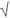 а) 3                       б) 9                            в) не знаю.2. Вычислить площадь параллелограмма, если его боковая сторона 9дм.,а его высота, проведенная к этой стороне 2 дм.а) 18 дм                        .б) 18 кв.дм.                      в) 12 кв.дм.3. Вычислите S фигуры на рисунке:а) 122     б) не знаю   в) 62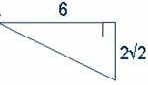 4.   Вычислите S фигуры на рисунке:а) 10    б) 105     в) 510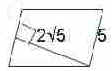 5.Вычислить  площадь фигуры на решетке.Проверяем. Самопроверка. Делим класс на 3 группы.Ваш проект №1. (необходимо сгруппировать учеников)1.Фронтон дома , а также его стены облицованы виниловым сайдингом. Сколько кв. метров сайдинга потребуется для облицовки дома. Вычислить его стоимость, если 1 кв.метр сайдинга стоит 320 рублей.
2.  Выполните необходимый расчёт кровли дома. Сколько листов шифера необходимо приобрести, если ширина листа 1,8м, а длина 1,2м. Лист шифера стоит 285 рублей.Ваш проект №2.  Требуется отштукатурить и покрасить  стены комнаты. Расход штукатурной смеси на 100 кв.метров 640 кг. Определить расход смеси. Подсчитать сколько краски потребуется для покраски стен комнаты, если её размеры 6 х 8 х 3 м, при этом учтите, что есть дверь размером 2 х 0,8, три окна размерами 2 м х 2 м и шкаф размером 1,5х2м  (на 1кв.м. расходуется 200 г краски)? Пол комнаты  покрывают паркетом. Сколько потребуется паркетных дощечек, если она имеет вид равнобедренной трапеции с основанием 30см и 20 см и острым углом 45о?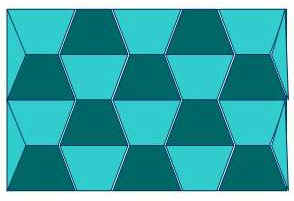 Учитель: Остальные ребята работают с учителем. 1.. Работа над ошибками по тесту.Работа по готовым чертежам. Считаем количество плитки, необходимое для покрытия пола в ванной комнате и  выбираем наиболее дешевый вариант.Учитель: Сегодня на уроке мы с вами создали производственную ситуацию, в которой вы поставили себя на место дизайнера, я думаю, что вы смогли увидеть и оценить значение математических знаний в производительном труде, научились самостоятельно применять полученные знания на практике.Подведём итог урока.Хоть выйди ты не в белый свет,
А в поле за околицу,
Пока идёшь за кем-то вслед, 
Дорога не запомнится.
Зато куда б ты не попал
И по какой распутице, 
Дорога, та, что сам искал,
Вовек не позабудется.Рефлексия. Если было хорошо у нас – улыбнись.Если было скучно вам – руку поднимиЕсли ждешь таких уроков – хлопни.Если больше ничего не хочешь - топни.Домашнее задание. Творческая работа. Подсчитать, какая сумма денег необходима для ремонта вашей  комнаты  (данные для расчетов взять в магазине, Интернете, спросить у родителей и т.д.). Придумать и нарисовать в тетради свой рисунок  мозаики для стеклянной двери. 